
CONFLICT OF INTEREST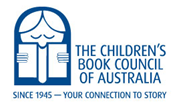 ChairNational BoardChildren's Book Council of AustraliaI declare that as a ............................................ of the Children's Book Council of Australia (Director, Judge, Committee member, Employee, Volunteer) I have a conflict of interest in the following matter: ................................................................................................................................................................................................................................................................................................................................................I declare that I have a direct or indirect interest in the following advice or report that is to be considered at the following meeting: (State the subject of the advice/report and meeting details)................................................................................................................................................................................................................................................................................................................................................Further, I declare that the type of interest that has given rise to the conflict is either:A direct interestAn indirect interest due to a close associationAn indirect interest due to a financial interestAn indirect interest because of conflicting dutiesAn indirect interest because of receipt of an applicable giftOther: (Specify nature of the interest) ................................................................................................................................................................................................................................................................................................................................................Alternatively, I declare that:I have no conflict of interest in relation to my duties but that I will lodge a new declaration if I become aware of the conflict of interest during my duties as a member of the Board or if/when a conflict of interest arises during consideration of Board matters. Further, I declare that I have no conflict of interest that would breach the provisions of the Board's Code of Conduct.Name (print): Signature and date: 